Госавтоинспекция подвела итоги профилактического мероприятия «Автобус»В период с 27 по 30 июля 2020 года проходило профилактическое мероприятие «Автобус», целью которого является профилактика дорожно-транспортных происшествий с участием пассажирского автотранспорта, устранение причин и условий, способствующих их совершению, исключение из транспортного потока автобусов, не отвечающих требованиям технических регламентов.Отметим что, по итогам шести месяцев 2020 года на территории области зарегистрировано 56 дорожно-транспортных происшествий, совершенных по вине водителей автобусов, в которых 2 человека погибли и 71 – получили травмы.В рамках мероприятия сотрудники Госавтоинспекции проводили проверки автотранспортных предприятий, осуществляющих перевозки пассажиров, проверяли прохождение технического контроля за состоянием автобусов и проведение предрейсового медицинского осмотра водителей. Наряды ГИБДД осуществляли ежедневный контроль за соблюдением Правил дорожного движения водителями автобусов. В ходе  проведения операции административные правонарушения были выявлены по ст. 12.5 КоАП РФ «Управление транспортным средством при наличии технических неисправностей или условий, при которых эксплуатация транспортных средств запрещена», ст. 12.31 КоАП РФ «Выпуск на линию транспортного средства, не зарегистрированного в установленном порядке, не прошедшего государственного технического осмотра или технического осмотра, с заведомо подложными государственными регистрационными знаками, имеющего неисправности, с которыми запрещена эксплуатация, с установленными без соответствующего разрешения устройствами для подачи специальных световых или звуковых сигналов либо с незаконно нанесенными специальными цветографическими схемами автомобилей оперативных служб», ст. 12.6 КоАП РФ «Нарушение правил применения ремней безопасности».Госавтоинспекция напоминает участникам дорожного движения, юридическим лицам и индивидуальным предпринимателям, осуществляющим перевозку пассажиров на территории Усть-Катавского городского округа, о неукоснительном соблюдении требований Правил дорожного движения РФ, а также об обеспечении соответствия технического состояния транспортных средств требованиям безопасности дорожного движения и не допущении транспортных средств к эксплуатации при наличии у них неисправностей, угрожающих безопасности дорожного движения.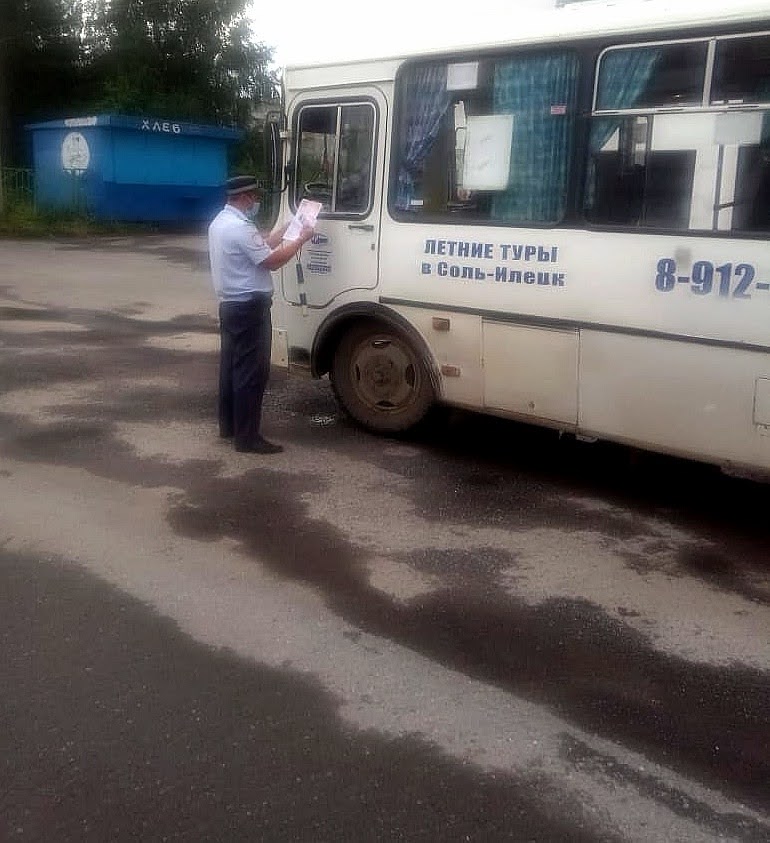 